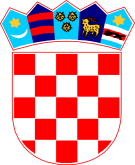 REPUBLIKA HRVATSKA   ZADARSKA ŽUPANIJA   OPĆINA PRIVLAKA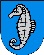            Ivana Pavla II 46          23233 PRIVLAKAKLASA: 406-01/22-01/02URBROJ: 2198-28-01-22-2Privlaka, 11. prosinca 2022. godineNa temelju članka 35. Zakona o vlasništvu i drugim stvarnim pravima (“Narodne novine” broj 91/96, 68/98, 137/99, 73/00, 114/01, 79/06, 141/06, 38/09, 153/09, 143/12, 52/14), članka 48. Zakona o lokalnoj i područnoj (regionalnoj) samoupravi ( “Narodne novine” broj 33/01, 60/01,129/05, 109/07, 125/08, 36/09, 150/11, 144/12, 19/13, 137/15, 98/19, 144/20) i članka 30. Statuta Općine Privlaka ("Službeni glasnik Zadarske županije", broj 05/18, 07/21, 11/22) Općinsko vijeće Općine Privlaka na 11. sjednici održanoj dana 11. prosinca 2022. godine donijelo jeOdluku o davanju na upravljanje građevine javne i društvene namjene – vatrogasni dom Članak 1.Ovom Odlukom, građevina javne i društvene namjene – vatrogasni dom, u Stadionskoj ulici 30, izgrađena na k.č. 6766/31, upisana u zk. ul. 8321, k. o. Privlaka kao etažno vlasništvo E-2, koja je vlasništvo Općine Privlaka za cijelo, daje se na upravljanje Dobrovoljnom vatrogasnom društvu Privlaka.Vatrogasni dom predstavlja poslovnu jedinicu uredske namjene u prizemlju koja se sastoji od sobe, wc-a i kuhinje; ukupne korisne površine posebnog dijela 18,97 m², sporednog dijela u prizemlju: spremišta, garaže, loggie, natkrivene terase i dvije nenatkrivene terase ukupne korisne površine 157,69 m², i pripatka: dvorišta korisne površine 544,00 m².Članak 2.Građevina iz članka 1. ove Odluke daje se na upravljanje pod sljedećim                          uvjetima:Upravitelj će javnu zgradu koristiti za obavljanje djelatnosti iz svog djelokruga određenih svojim Statutom,Javna zgrada daje se na upravljanje bez naknadeUpravitelj je dužan plaćati režijske troškove i troškove održavanja.Članak 3.Općina Privlaka i Upravitelj sklopit će Ugovor o upravljanju građevinom iz članka 1. ove Odluke,  kojim će pobliže definirati međusobna prava i obveze, a za zaključenje istog ovlašćuje se načelnik Općine Privlaka.Članak 4.Ova Odluka stupa na snagu osmi dan od dana objave u    Službenom glasniku Zadarske županije.OPĆINSKO VIJEĆEPREDSJEDNIK   Nikica Begonja       